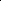 Lesson PlanLesson PlanLesson PlanName of FacultyName of FacultyName of Faculty:Kanchan SainiKanchan SainiKanchan SainiDisciplineDisciplineDiscipline:.Computer EngineeringComputer EngineeringComputer EngineeringSemesterSemesterSemester:VIVIVISubjectSubjectSubject:Programming in JAVAProgramming in JAVAProgramming in JAVALesson Plan Duration :Lesson Plan Duration :Lesson Plan Duration :Lesson Plan Duration :Lesson Plan Duration :15 Weeks ( From January 2019 to April 2019 )15 Weeks ( From January 2019 to April 2019 )15 Weeks ( From January 2019 to April 2019 )15 Weeks ( From January 2019 to April 2019 )WeeTheoryTheoryTheoryPracticalkLectureTopicPracticPracticTopicDay(including assignment/test )(including assignment/test )(including assignment/test )(including assignment/test )al Dayal Day1st11. A brief history1. A brief history1. A brief history1. A brief history11PRACTICAL 1- Write a program2. How Java works?2. How Java works?2. How Java works?2. How Java works?which tells whether a number is3. Java features3. Java features3. Java features3. Java featureseven or odd. Take a range from 1–21.Java Virtual Machine (JVM)Java Virtual Machine (JVM)Java Virtual Machine (JVM)502.Java In Time (JIT)Java In Time (JIT)Java In Time (JIT)31.Using Java with other toolsUsing Java with other toolsUsing Java with other tools2nd41.Native codeNative codeNative code22PRACTICAL 2- Write a programme to2.Java application typesJava application typesJava application typesconvert the given temperature in51. Comparison with C and C++1. Comparison with C and C++1. Comparison with C and C++1. Comparison with C and C++Fahrenheit to Celsius6.Revision of chapter 1Revision of chapter 1Revision of chapter 1Revision of chapter 13rd7Test of chapter 1Test of chapter 1Test of chapter 1Test of chapter 133PRACTICAL 3 - Write a programme tofind all the numbers and sum of all81. Working with data types1. Working with data types1. Working with data types1. Working with data typesintegers greater than 100integers greater than 100less than 200 that are divisible by 791.Control flow statementsControl flow statementsControl flow statements4th101.Control flow statements contd.Control flow statements contd.Control flow statements contd.44PRACTICAL 4- Given alist of marks ranging from 0 to100, write a programme to111.ArrayArray100, write a programme tocompute andprint the number of student should121.Array Contd.Array Contd.Array Contd.print the number of student should121.Array Contd.Array Contd.Array Contd.have obtained markshave obtained marks5th13Sessional test-1Sessional test-1Sessional test-1Sessional test-155PRACTICAL 5- Admission to a141.CastingCastingprofessional course is subject to the151 Command line arguments1 Command line arguments1 Command line arguments1 Command line argumentsfollowing conditions:6th16Revision of chapter 2Revision of chapter 2Revision of chapter 2Revision of chapter 266Revision PRACTICAL 1-517Test chapter 2Test chapter 2Test chapter 2Test chapter 2181.Introduction to ClassesIntroduction to ClassesIntroduction to Classes7th191. Inheritance1. Inheritance1. Inheritance77PRACTICAL 6- Write programme using201.EncapsulationEncapsulationEncapsulationa do ..... while loop to calculate and211.PolymorphismPolymorphismPolymorphismprint the first m ibonacci numbers8th221. Constructors and finalizers1. Constructors and finalizers1. Constructors and finalizers1. Constructors and finalizers88PRACTICAL 7- Write a programme to231.Garbage collection, accessGarbage collection, accessGarbage collection, accessevaluate the following investmentspecifierspecifierspecifierequation V=P (1+r)n24Revision of chapter 3Revision of chapter 3Revision of chapter 3Revision of chapter 39th25Test of chapter 3Test of chapter 3Test of chapter 3Test of chapter 399PRACTICAL 8- Write a program which26Sessional test-2Sessional test-2Sessional test-2Sessional test-2will store the students roll no. names271.Using Java interfaceUsing Java interfaceUsing Java interfaceand total marks in thedatabase10th281. Using Java packages1. Using Java packages1. Using Java packages1. Using Java packages1010PRACTICAL 9- Write a program which29Test of chapter 4Test of chapter 4Test of chapter 4Test of chapter 4will display all those records whose301. Over view of exception1. Over view of exception1. Over view of exception1. Over view of exceptionmarks arehandlinghandlinghandlingabove 75%11th311. Method to use exception1. Method to use exception11PRACTICAL 10- Write a programme tohandlinghandlingdraw the following using Applet:321.Method available toexceptionsexceptions331. Creating your own exception1. Creating your own exceptionclassesclasses12th34Revision chapter 5Revision chapter 512PRACTICAL 11- Exercises on35Test of chapter 5Test of chapter 5implementing Java Classes361.Threads and Multi-threadingoverviewoverview2.Thread basics13th371. The thread control methods1. The thread control methods13PRACTICAL 12- Exercises on381.The threads life cycle andexceptional handlingsynchronizationsynchronization39Test of chapter 6Test of chapter 614th401.Java applets Vs Java14PRACTICAL 13- Exercises on creatingapplicationsapplicationsand running threads411.Building application with JDK421.Building applets with JDK,HTML for Java appletsHTML for Java applets15th431. Managing input-output stream1. Managing input-output stream15Revision PRACTICAL 6-13Revision of chapter 7Revision of chapter 744Test of chapter 7Test of chapter 745Sessional test-3Sessional test-3